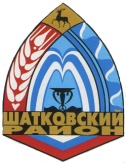 Администрация Светлогорского сельсовета Шатковского муниципального района Нижегородской областиРАСПОРЯЖЕНИЕ	В связи с постоянными изменениями и дополнениями действующего законодательства,Обязанности по осуществлению мониторинга за изменениями федерального и регионального законодательства, а также по проведению сверок с действующими муниципальными правовыми актами (уставом) Нижегородской области возложить на специалиста 1 категории администрации Светлогорского сельсовета Коновалову Римму Ивановну.Глава администрации Светлогорского сельсовета                                               З.Н.Торунова24 марта   2015 года№ 3